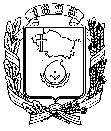 УПРАВЛЕНИЕ ОБРАЗОВАНИЯ АДМИНИСТРАЦИИ ГОРОДА НЕВИННОМЫССКАмуниципальное бюджетное дошкольное образовательное учреждение«Детский сад комбинированного вида №41 «Скворушка» города НевинномысскаПРИКАЗ03.12.2014 г.                                  						         № 235«Об утверждении положения о противодействии коррупции, утверждении состава комиссии по противодействию коррупции и положения о комиссии по противодействию коррупции МБДОУ № 41 г. Невинномысска»В целях обеспечения реализации положений Федерального закона от 25.12.2008 г. № 273-ФЗ « О противодействии коррупции», Закона ставропольского края от  04.05.2009 г. № 25-кз « О противодействии коррупции в Ставропольском крае» (в ред. Законов Ставропольского края от 29.12.2009 № 110-кз, от 11.05.2010  № 25-кз, от 24.12.2010 № 108-кз, от 27.02.2012 № 20-кз, от 11.02.2014 № 9-кз), п р и к а з ы в а ю:1.Утвердить положение о противодействии коррупции в муниципальном бюджетном дошкольном образовательном учреждении «Детский сад комбинированного вида №41 «Скворушка» города Невинномысска (Приложение 1).2.Утвердить состав комиссии по противодействию коррупции в следующем составе:- Игнатова Н.Л.- заведующая- Тараканчикова Л.В.- уполномоченный от коллектива-Анисина И.В. – воспитатель- Ермолова Е.И. – младший воспитатель- Сорокина Е.Н.- председатель родительского совета.3.Утвердить Положение о комиссии по противодействию коррупции муниципального бюджетного дошкольного образовательного учреждения «Детский сад комбинированного вида № 41 г. Невинномысска (Приложение 2).4.Комиссии по противодействию коррупции разработать план мероприятий по противодействию коррупции в МБДОУ № 41 г. Невинномысска на 2014-2015 учебный год.5. Лицам ответственным за проведение мероприятий, указанных в плане мероприятий  по противодействию коррупции в МБДОУ № 41 г.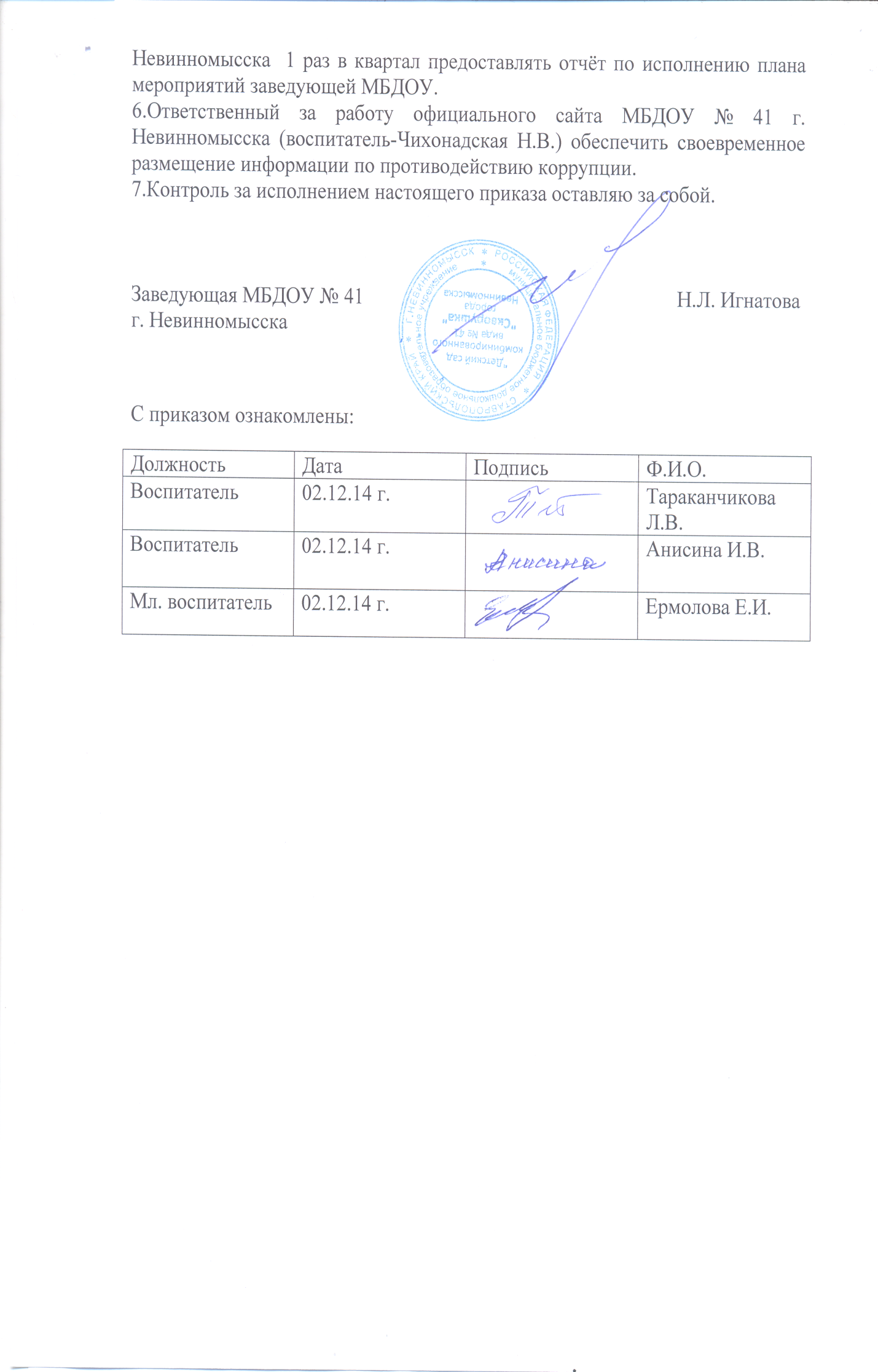 